Chapter 3.Measurement of atmospheric pressure3.1	General3.1.1	DefinitionThe atmospheric pressure on a given surface is the force per unit area exerted by virtue of the weight of the atmosphere above. The pressure is thus equal to the weight of a vertical column of air above a horizontal projection of the surface, extending to the outer limit of the atmosphere.Apart from the actual pressure, pressure trend or tendency has to be determined as well. Pressure tendency is the character and amount of atmospheric pressure change for a 3 h or other specified period ending at the time of observation. Pressure tendency is composed of two parts, namely the pressure change and the pressure characteristic. The pressure change is the net difference between pressure readings at the beginning and end of a specified interval of time. The pressure characteristic is an indication of how the pressure has changed during that period of time, for example, decreasing then increasing, or increasing and then increasing more rapidly.3.1.2	Units and scalesThe basic unit for atmospheric pressure measurements is the pascal (Pa) (or newton per square metre). It is accepted practice to add the prefix “hecto” to this unit when reporting pressure for meteorological purposes, making the hectopascal (hPa), equal to 100 Pa, the preferred terminology. This is largely because one hectopascal equals one millibar (mbar), the formerly used unit. n this chapter only the unit will be used.3.1.3	Meteorological requirementsAnalysed pressure fields are a fundamental requirement of the science of meteorology. It is imperative that these pressure fields be accurately defined as they form the basis for all subsequent predictions of the state of the atmosphere. Pressure measurements must be as accurate as technology will allow, within realistic financial constraints, and there must be uniformity in the measurement and calibration procedures across national boundaries.The level of accuracy needed for pressure measurements to satisfy the requirements of various meteorological applications has been identified by the respective WMO commissions and is outlined in Part I, Chapter 1, Annex 1.E, which is the primary reference for measurement specifications in this Guide.Therequirements should be considered achievable for new barometers in a strictly controlled environment, such as those available in a properly equipped laboratory. They provide an appropriate target for barometers to meet before their installation in an operational environment.For barometers installed in an operational environment, practical constraints will require well-designed equipment for a National Meteorological Service to maintain this target . Not only the barometer itself, but the exposure also requires special attention. Nevertheless, the performance of the operational network station barometer should not be below the stated criteria.3.1.4	Methods of measurement and observationFor meteorological purposes, atmospheric pressure is generally measured with electronic barometers, aneroid barometers or hypsometers. The latter class of instruments, which depends on the relationship between the boiling point of a liquid and the atmospheric pressure, has so far seen only limited application and will not be discussed in depth in this publication. Most barometers with recent designs make use of transducers which transform the sensor response into pressure-related quantities. These are subsequently processed by using appropriate electrical integration circuits or data-acquisition systems with appropriate smoothing algorithms. A time constant of about 10 s (and definitely no greater than 20 s) is desirable for most synoptic barometer applications. There are several general methods for measuring atmospheric pressure which  outlined in the following paragraphs.A membrane of elastic substance, held at the edges,  deformed if the pressure on one side is greater than on the other. In practice, this is achieved by using a completely or partially evacuated closed metal capsule containing a strong metal spring to prevent the capsule from collapsing due to external atmospheric pressure. Mechanical or electrical means are used to measure the deformation caused by the pressure differential between the inside and outside of the capsule. This is the principle of the well-known aneroid barometer.Pressure sensor elements comprising thin-walled nickel alloy cylinders, surrounded by a vacuum, have been developed. The natural resonant frequency of these cylinders varies as a function of the difference in pressure between the inside of the cylinder, which is at ambient atmospheric pressure, and the outside of the cylinder, which is maintained as a vacuum.Absolute pressure transducers, which use a crystalline quartz element, are  commonly used. Pressure exerted via flexible bellows on the crystal face causes a compressive force on the crystal. On account of the crystal’s piezoresistive properties, the application of pressure alters the balance of an active Wheatstone bridge. Balancing the bridge enables accurate determination of the pressure. These types of pressure transducers are virtually free of hysteresis effects.3.	Electronic barometersMost barometers with recent designs make use of transducers which transform the sensor response into a pressure-related electrical quantity in the form of either analogue signals, for example, voltage (DC or AC with a frequency related to the actual pressure), or digital signals, for example, pulse frequency or with standard data communication protocols such as RS232, RS422, RS485 or IEEE488. Analogue signals can be displayed on a variety of electronic meters. Monitors and data-acquisition systems, such as those used in automatic weather stations, are frequently used to display digital outputs or digitized analogue outputs.Current digital barometer technology employs various levels of redundancy to improve the long-term stability and accuracy of the measurements. One technique is to use three independently operating sensors under centralized microprocessor control. Even higher stability and reliability can be achieved by using three completely independent barometers, incorporating three sets of pressure transducers and microprocessors. Each configuration has automatic temperature compensation from internally mounted temperature sensors. Triple redundancy ensures excellent long-term stability and measurement accuracy, even in the most demanding applications. These approaches allow for continuous monitoring and verification of the individual sensor performances.3..1	3..2	Digital piezoresistive barometersMeasurements of atmospheric pressure have become possible by utilizing the piezoelectric (piezoresistive) effect. A common configuration features four measuring resistors placed onto the flexible surface of a monolithic silicon substratum interconnected to form a Wheatstone bridge circuit.Axially loaded crystalline quartz elements are used in digital piezoresistive barometers and are a type of absolute pressure transducer. Crystalline quartz has been chosen because of its piezoelectric properties, stable frequency characteristics, small temperature effects and precisely reproducible frequency characteristics. Pressure applied to an inlet port causes an upward axial force by means of flexible bellows, thus resulting in a compressive force on the quartz crystal element. Since the crystal element is a substantially rigid membrane, the entire mechanical structure is constrained to minute deflections, thereby virtually eliminating mechanical hysteresis.The fully active Wheatstone bridge mentioned above may consist either of semiconductor strain gauges or piezoresistive gauges. The strain gauges are either bonded to a thin circular diaphragm, which is clamped along its circumference, or atomically diffused into a silicon diaphragm configuration. In the case of diffused devices, the silicon integrated chip itself is the diaphragm. Applied pressure presents a distributed load to the diaphragm which, in turn, provides bending stress and resultant strains to which the strain gauges react. This stress creates a strain that is proportional to the applied pressure and which results in a bridge imbalance. The bridge output is then proportional to the net difference in pressure acting upon the diaphragm.This mode of operation is based on the fact that the atmospheric pressure acts on the sensor element covering a small evacuated cell, through which the resistors are submitted to compressive and tensile stresses. By the piezoelectric effect, the values of resistance change proportionally with atmospheric pressure. To eliminate temperature errors, the often incorporates a built-in thermostat.The output from the Wheatstone bridge, which is fed from a direct-current source, is transduced into a standard signal by an appropriate amplifier. A light-emitting diode or liquid crystal display usually presents the measured pressure values.In a modern version of the pressure transducer using a piezoelectric transducer, two resonance frequencies of the piezoelectric element are determined. By calculating a linear function of these frequencies and with an appropriate set of variables obtained after calibration, a pressure is calculated by a microprocessor which is independent of the temperature of the sensor.3..3	Cylindrical resonator barometersCylindrical resonator barometers use a sensing element which is a thin-walled cylinder of nickel alloy. This is electromagnetically maintained in a “hoop” mode of vibration. The input pressure is sensed by the variation it produces in the natural resonant frequency of the vibrating mechanical system. Cylinder wall movement is sensed by a pick-up coil whose signal is amplified and fed back to a drive coil. The air pressure to be measured is admitted to the inside of the cylinder, with a vacuum reference maintained on the outside. The natural resonant frequency of vibration then varies precisely with the stress set up in the wall due to the pressure difference across it. An increase in pressure gives rise to an increase in frequency.The thin cylinder has sufficient rigidity and mass to cater for the pressure ranges over which it is designed to operate, and is mounted on a solid base. The cylinder is placed in a vacuum chamber and its inlet is connected to the free atmosphere for meteorological applications. Since there is a unique relationship between the natural resonant frequency of the cylinder and the pressure, the atmospheric pressure can be calculated from the measured resonant frequency. However, this relationship, determined during calibration, depends on the temperature and the density of the gas. Temperature compensation is therefore required and the air should be dried before it enters the inlet.3..	Reading electronic barometersAn electronic barometer measures the atmospheric pressure of the surrounding space or any space that is connected to it via a tube. In general, the barometer should be set to read the pressure at the level of the instrument. On board a ship or at low-level land stations, however, the instrument may be set to indicate the pressure at mean sea level, provided that the difference between the station pressure and the sea-level pressure can be regarded as constant.Electronic barometers give accurate readings on a digital read-out, normally scaled in hPa but readily adaptable to other units, if required. Provision can usually be made for digital recording. Trend in pressure changes can be presented if the unit is microprocessor-controlled.The accuracy of electronic barometers depends on the of the barometer’s calibration, the effectiveness of the barometer’s temperature compensation (residual air method, temperature measurement and correction, use of a thermostat) and the drift with time of the barometer’s calibration.Circuits may be attached to primary transducers which correct the primary output for sensor non-linearities and temperature effects and which convert output to standard units. Standard modern barometer versions comprise the barometer sensor, the microcomputer unit (including the display) and an interface circuit to communicate with any data logger or automatic weather station.Electronic barometers which have more than one transducer or sensing element generally calculate a weighted mean of the outputs from each of the sensors and establish the resultant pressure with a resolution of 0.1 hPa. During calibration, each of the sensing elements can be checked with a resolution of 0.01 hPa.3..	3...1	alibrationis one of the key sources of error with barometers. It is often greater when the barometer is new and decreases with the passage of time. Step jumps in calibration may occur.In order to maintain the acceptable performance of a barometer, the calibration corrections applied to the readings must be checked at relatively frequent intervals, for example, annually, for early detection and replacement of defective .The need to check frequently the calibration of electronic barometers imposes an additional burden on National Meteorological Services, particularly on those with extensive barometer networks. The ongoing cost of calibration must be taken into consideration when planning to replace mercury barometers with electronic barometers.3.	Temperaturelectronic barometers must be kept at a constant temperature if the calibration is to be maintained. he temperature be near the calibration temperature. lectronic barometers are not temperature-controlled prone to greater error. Most depend on accurate temperature measurement of the sensing element and electronic correction of the pressure. This assumes that there are no thermal gradients within the sensing element of the barometer. In situations where the temperature changes reasonably quickly, this can result in short-term hysteresis errors in the measured pressure.The change in calibration also dependent on the thermal history of the barometer. Prolonged exposure to temperatures  result in medium to long-term calibration shifts.The electronics of the barometer can also introduce errors if it is not held at the same temperature as the sensor element. Electronic barometers are very often used in extreme climatic conditions, especially in automatic weather stations. In these situations, the barometer can be exposed to temperatures well in excess of its manufacturer’s design and calibration specifications.3.	Electrical interferenceAs with all sensitive electronic measurement devices, electr barometers should be shielded and kept away from sources of strong magnetic fields, such as transformers, computers, radar, and so forth. Although this is not often a problem, it can cause an increase in noise, with a resultant decrease in the precision of the device.3.	Nature of operationApparent changes in the calibration of an electronic barometer can be caused by differences in the way in which the barometer is operated during calibration, as compared with its operational use. A pressure read on a barometer that is run continuously and, therefore, warmed up will read differently from that read in a pulsed fashion every few seconds.3.	Aneroid barometers3..1	Construction requirementsThe principal components are a closed metal chamber, completely or partly evacuated, and a strong spring system that prevents the chamber from collapsing under the external atmospheric pressure. At any given pressure, there will be an equilibrium between the force caused by the spring and that of the external pressure.The aneroid chamber may be made of materials (steel or beryllium copper) that have elastic properties such that the chamber itself can act as a spring.A means is required to detect and display the changes in deflection which occur. This may be a system of levers that amplify the deflections and drive a pointer over a scale graduated to indicate the pressure. Alternatively, a ray of light may be deviated over the scale. Instead of these mechanical analogue techniques, certain barometers are provided with a manually operated micrometer whose counter indicates the pressure directly in tenths of a hectopascal. A reading is taken when a luminous indicator signals that the micrometer has just made contact with the aneroid. This type of aneroid is portable and robust.3..2	The  aneroid barometer:(a)	It should be compensated for temperature so that the reading does not change by more than 0.3 hPa for a change in temperature of 30 K;(b)	The scale errors at any point should not exceed 0.3 hPa and should remain within this tolerance over periods of at least one year, when in normal use;(c)	The hysteresis should be sufficiently small to ensure that the difference in reading before a change in pressure of 50 hPa and after a return to the original value does not exceed 0.3 hPa;(d)	It should be capable of withstanding ordinary transit risks without introducing inaccuracies beyond the limits specified above.3.	Reading aneroid barometers3.	Accuracy of readingsAn aneroid barometer should always be read in the same orientation (vertical or horizontal) as during calibration. It should be tapped lightly before being read. As far as possible, it should be read to the nearest 0.1 hPa. Optical and digital devices are available reduc the errors caused by mechanical levers.3.	applied to barometersIn general, aneroid barometers should be set to read the pressure at the level of the instrument. On board a ship or at low-lying land stations, however, the instrument may be set to indicate the pressure at mean sea level, provided that the difference between the station pressure and the sea-level pressure can be regarded as constant. 3.	3.	Incomplete compensation for temperatureIn an aneroid barometer, if the spring is weakened by an increase in temperature, the pressure indicated by the instrument will be too high. This effect is generally compensated for in one of the following ways:(a)	By means of a bimetallic link in the lever system; or(b)	By leaving a certain amount of gas inside the aneroid chamber.In most ordinary aneroid barometers, the compensation obtained by these methods is complete only at one particular compensation pressure. It is desirable that all aneroid barometers and barographs used at meteorological stations should be properly compensated for temperatures over the full range of pressure. In digital read-out systems suitable for automation, such complete corrections can be applied as part of the electronic system.3.	Elasticity errorsAn aneroid barometer may be subjected to a large and rapid change in pressure. For example, a strong gust of wind would cause an aneroid barometer to experience a rapid increase in pressure followed by a more gradual return to the original value. In such circumstances, the instrument will, owing to hysteresis, indicate a slightly different reading from the true pressure; a considerable time may elapse before this difference becomes negligible. However, since aneroids and barographs at surface stations are not usually directly exposed to such pressure changes, their hysteresis errors are not excessive.There is also a secular error caused by slow changes in the metal of the aneroid capsule. This effect can be allowed for only by comparison at regular intervals, for example, annually, with a standard barometer. A good aneroid barometer should retain an accuracy of 0.1 hPa over a period of one year or more. In order to detect departures from this accuracy by individual barometers, a regular inspection procedure with calibration and adjustment as necessary should be instituted.3.	Barographs3..1	General requirementsOf the various types of barographs, only the aneroid barograph will be dealt with in detail here. For synoptic purposes, it is recommended that charts for barographs:(a)	Be graduated in hPa;(b)	Be readable to 0.1 hPa; (c)	Have a scale factor of 10 hPa to 1.5 cm on the chart.In addition, the following requirements are desirable:(a)	The barograph should employ a first-class aneroid unit (see section 3..2);(b)	The barograph should be compensated for temperature, so that the reading does not change by more than 1 hPa for a 20 K change in temperature;(c)	Scale errors should not exceed 1.5 hPa at any point;(d)	Hysteresis should be sufficiently small to ensure that the difference in reading before a change in pressure of 50 hPa and after a return to the original value does not exceed 1 hPa;(e)	There should be a time-marking arrangement that allows the marks to be made without lifting the cover; (f)	The pen arm should be pivoted in a “gate”, the axis of which should be inclined in such a way that the pen rests on the chart through the effects of gravity. A means of adjustment should be provided for setting the position of the pen.Marine barographs are subject to special requirements, which are considered in Part II, Chapter 4.3..2	Construction of barographsThe principle of the aneroid barograph is similar to that of the aneroid barometer, except that a recording pen is used instead of a pointer. This involves some change in the design of the capsule stack, and usually means a decrease in the overall magnification and an increase in the number and size of the capsules used.The “control” of the barograph may be expressed as the force required to move the pointer over one unit of the scale (1 hPa) and is, thus, equal to the force required to prevent the pen from moving when the pressure changes by 1 hPa. It is a measure of the effect that friction is likely to have on the details of the record.The force required to overcome the movement of the capsule when the pressure changes by 1 hPa is 100 A newtons, where A is the effective cross-sectional area of the capsule in square metres. If the magnification is X, the force necessary to keep the pen from moving is 100 A/X newtons and varies as A/X. For a given type of capsule and scale value, the value of X will be largely independent of A, so that the control of a barograph pen may be considered to vary approximately with the effective cross-sectional area of the capsule.3.	Sources of errorIn addition to the sources of error mentioned for the aneroid (see section 3.), the friction between the pen and the paper is important. The control of the pen depends largely on the effective cross-section of the aneroid. In a well-made barograph, the friction of the pen is appreciably greater than the total friction at all the pivots and bearings of the instrument; special attention should, therefore, be given to reduce such errors, for example, by having a sufficiently large aneroid capsule.A first-class barograph should be capable of an uncertainty of about 0.2 hPa after corrections have been applied and should not alter for a period of one or two months. The barometric change read from such a barograph should usually be obtained within the same limits.3.	The barograph should be read without touching the instrument. The time mark and any inspection of the instrument involving lifting the cover, and so on, should always be made after the reading is completed.3.	Accuracy of readingsThe chart should be read to the nearest 0.1 hPa. The barometric change should be obtained within the same resolution limits.3..5.2	Corrections to be applied to barograph readingsThe temperature compensation of each individual instrument should be tested before the instrument is used, and the scale factor should be adjusted by testing in a vacuum chamber. If the barograph is used only to find the barometric change, the corrections are not usually applied to the readings. In this case, the accurate setting of the pen position is not important. When absolute pressure values are required from the barograph, the record should be compared with the barometer or a good aneroid barometer at least once every 24 h and the desired values found by interpolation.3.	Barometric changemethods are available to stations making observations at least every 3 h as follows:(a)	The change can be read from barograph; or()	The change can be obtained from appropriate readings of the barometer, corrected to station level. The error of a single barometric reading is mainly random, assuming that the barometer functions perfectly. Therefore, when two independent readings are subtracted to find the amount of change, the errors may be cumulative. rrors are partly systematic in nature, so that in the relatively short period of 3 h, the errors are likely to have the same sign and would, therefore, be diminished by subtraction.In view of the importance of accurate pressure observations, especially for aeronautical and synoptic purposes, and of the various possible errors to which barometers are subject, 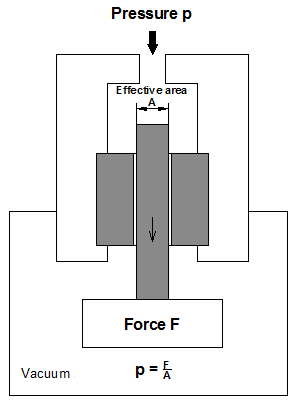 1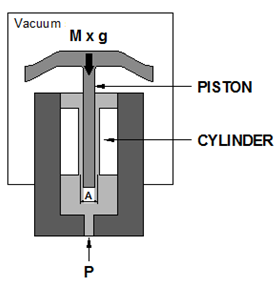 2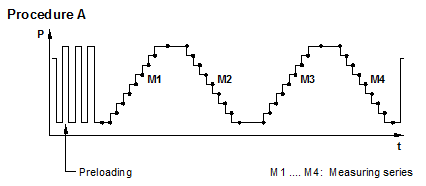 33.	Adjustment of barometer readings to other levelsIn order to compare barometer readings taken at stations at different altitudes, it is necessary to reduce them to the same level. arious methods are in use for carrying out this reduction,WMO recommended a method.The recommended method is described in WMO (1954, 1964,1968). WMO (1966) contains a comprehensive set of formulae that may be used for calculations involving pressure.3..1	Standard levelsThe observed atmospheric pressure should be reduced to mean sea level (see Part I, Chapter 1) for all stations where this can be done with reasonable accuracy. Where this is not possible, a station should, by regional agreement, report either the geopotential of an agreed “constant pressure level” or the pressure reduced to an agreed datum for the station. The level chosen for each station should be reported to the WMO Secretariat for promulgation.Reduction formula for sea-level pressure feasible for stations below 750 m (from WMO, 1964, p. 22, equation 2):		(3.1)where p0 is the pressure reduced to sea level in hPa; pS is the station pressure in hPa; Kp is the constant = 0.014 827 5 K/gpm; Hp is the station elevation in gpm; Tmv is the mean virtual temperature of the fictitious air column below station level in K, (Tmv = TS + (a · Hp)/2 + eS · Ch); TS is the station temperature in K; TS = 273.15 +t, t is the station temperature in °C; a is the assumed lapse-rate in the fictitious air column extending from sea level to the level of the station elevation level = 0.006 5 K/gpm; eS is the vapour pressure at the station in hPa; and Ch is the coefficient = 0.12 K/hPa.The same formula is often used in the exponential form:		(3.2)wheregn is the standard acceleration of gravity = 9.806 65 m s–2 and R is the gas constant of dry air = 287.05 J/kg/K.3..	ow-level stationsAt low-level stations (namely, those at a height of less than 50 m above mean sea level), pressure readings should be reduced to mean sea level by adding to the station pressure a reduction constant C given by the following expression:		(3.3)wherep is the observed station pressure in hectopascals; Hp is the station elevation in metres; and Tv is the mean annual normal value of virtual temperature at the station in kelvins.Note:	The virtual temperature of damp air is the temperature at which dry air of the same pressure would have the same density as the damp air. WMO (1966) contains virtual temperature increments of saturated moist air for various pressures and temperatures.This procedure should be employed only at stations of such low elevation that when the absolute extreme values of virtual temperature are substituted for Tv in the equation, the deviation of the result due to the other approximations of the equation (used for height rather than standard geopotential, and with C to be small compared with p) is negligible in comparison.,Annex 3..Correction of barometer readings to standard conditionsCorrection for index errorThe residual errors in the graduation of the scale of a barometer should be determined by comparison with a standard instrument. They may include errors due to inaccurate positioning or subdividing of the scale, capillarity and imperfect vacuum. Certificates of comparison with the standard should state the corrections to be applied for index error at no fewer than four points of the scale, for example, at every 50 hPa. In a good barometer, these corrections should not exceed a few tenths of a hectopascal.Corrections for gravityThe reading of a mercury barometer at a given pressure and temperature depends upon the value of gravity, which in turn varies with latitude and altitude. Barometers for meteorological applications are calibrated to yield true pressure readings at the standard gravity of 9.806 65 m s–2 and their readings at any other value of gravity must be corrected. The following method is recommended for reducing such barometer readings to standard gravity. Let B be the observed reading of the mercury barometer, Bt the barometer reading reduced to standard temperature but not to standard gravity, and corrected for instrumental errors, Bn be the barometer reading reduced to standard gravity and standard temperature, and corrected for instrumental errors, Bca be the climatological average of Bt at the station, gφH the local acceleration of gravity (in m s–2) at a station at latitude φ and elevation H above sea level, and gn the standard acceleration of gravity, 9.806 65 m s–2.The following relations are appropriate:		(3.A.1)or:		(3.A.2)The approximate equation 3.A.3 may be used, provided that the results obtained do not differ by more than 0.1 hPa from the results that would be obtained with the aid of equation 3.A.2:		(3.A.3)The local acceleration of gravity gφH should be determined by the procedure outlined in the following section. The values so derived should be referred to as being on the International Gravity Standardization Net 1971 (IGSN71).Determining local acceleration of gravityIn order to determine the local value of the acceleration of gravity at a station to a satisfactory degree of precision, one of two techniques should be used. These techniques involve, in the first case, the use of a gravimeter (an instrument for measuring the difference between the values of the acceleration of gravity at two points) and, in the second case, the use of the so-called Bouguer anomalies. Preference should be given to the gravimeter method. If neither of these methods can be applied,the local acceleration of gravity may be calculated using a simple model of the Earth.Use of a gravimeterSuppose g1 represents the known local acceleration of gravity at a certain point O, usually a gravity base station established by a geodetic organization, where g1 is on the IGSN71, and suppose further that g represents the unknown local acceleration of gravity on the meteorological gravity system at some other point X for which the value g is desired. Let Δg denote the difference in gravity acceleration at the two places, as observed by means of a gravimeter. That is, Δg is the value at point X minus the value at point O on a consistent system. Then, g is given by equation 3.A.4:		(3.A.4)Use of Bouguer anomaliesIf a gravimeter is not available, interpolated Bouguer anomalies (AB) may be used to obtain g at a given point. It is necessary that a contour chart of these anomalies be available from a geodetic organization or from a network of gravity stations spaced at a density of at least one station per 10 000 km2 (no more than a 100 km distance between stations) in the vicinity of the point.Gravity networks of somewhat less density can be used as a basis provided that a geodetic organization considers that this method is expected to yield more reliable results than those that could be obtained by using a gravimeter.The definition of the Bouguer anomaly (AB) is derivable from equation 3.A.5:		(3.A.5)where (gφ,0)s is the theoretical value of the acceleration of gravity at latitude φ at sea level, as given by the formula actually used in computing the Bouguer anomaly. This formula expresses the value as a function of latitude in some systems. H is the elevation of the station (in metres) above sea level at which gs is measured, gs is the observed value of the acceleration of gravity (inm s–2); AB is the Bouguer anomaly (in m s–2); and C is the elevation correction factor used in computing the Bouguer anomaly (for example, using a crustal specific gravity of 2.67, this factor is 0.000 001 968 m s–2).When g is desired for a given station and has not been measured, the value of gs should be computed by means of equation 3.A.5, provided that the appropriate value of AB for the locality of the station can be interpolated from the aforementioned contour charts or from data representing the Bouguer anomalies supplied by a suitable network of gravity stations, as defined.Calculating local acceleration of gravityIf neither of the preceding methods can be applied, the local value may be calculated less accurately according to a simple model. According to the Geodetic Reference System 1980, the theoretical value (gφ,0) of the acceleration of gravity at mean sea level at geographic latitude, φ, is computed by means of equation 3.A.6:		(3.A.6)The local value of the acceleration of gravity at a given point on the surface of the ground at a land station is computed by means of equation 3.A.7:		(3.A.7)where g is the calculated local value of the acceleration of gravity, in m s–2, at a given point; gφ,0 is the theoretical value of the acceleration of gravity in m s–2 at mean sea level at geographic latitude φ, computed according to equation 3.A.6 above; H is the actual elevation of the given point, in metres above mean sea level; and H’ is theabsolute value in metres of the difference between the height of the given point and the mean height of the actual surface of the terrain included within a circle whose radius is about 150 km, centred at the given point.The local value of the acceleration of gravity at a given point within height H above mean sea level of not more than about 10 km, and where that point lies over the sea water surface, is computed by means of equation 3.A.8:		(3.A.8)where D is the depth of water in metres below the given point; and D’ is the mean depth of water, in metres, included within a circle whose radius is about 150 km centred at the given point.At stations or points on or near the coast, the local value of acceleration of gravity should be calculated, so far as practicable, through the use of equations 3.A.7 and 3.A.8 on a pro rata basis, weighting the last term of equation 3.A.7 according to the relative area of land included within the specified circle, and weighting the last term of equation 3.A.8 according to the relative area of the sea included within the circle. The values thus obtained are then combined algebraically to obtain a correction which is applied to the final term in the right-hand side of both equations, as shown in equation 3.A.9:		(3.A.9)where αis the fraction of land area in the specified area, and H’ and D’ refer to the actual land and water areas, respectively.Corrections for temperatureBarometer readings must be corrected to the values that would have been obtained if the mercury and the scale had been at their standard temperatures. The standard temperature for mercury barometers is 0 °C. With reference to scales, some barometers have scales which read accurately at this same temperature, but some read accurately at 20 °C.The temperature correction necessary for adjustable cistern barometers (Fortin-type barometers) is different from that required for fixed-cistern barometers, though the principle reasons leading to the necessity for temperature corrections are the same for both types, namely, the fact that the coefficient of cubic thermal expansion of mercury is different from the coefficient of linear thermal expansion of the scale. Thus, a certain correction term is required for both types of mercury barometer.A fixed-cistern barometer requires an additional correction. The reason for this is that an increase in temperature of the instrument causes an increase both in the volume of the mercury and in the cross-sectional areas of the (iron) cistern and the (glass) tube. Owing to these area changes, the apparent rise of the mercury resulting from a temperature increase is less than would be the case if the areas remained constant. This is because some of the mercury from the barometer goes to occupy the capacity increment produced by the expansion of the cistern and tube.The scale of a fixed-cistern barometer must, for a variety of reasons, undergo a calibration check against a primary standard barometer of the adjustable-cistern type. Some manufacturers decrease the volume of mercury by such an amount that the readings of the test barometer agree with the readings of the standard barometer at 20 °C. Correction tables can be generated for fixed-cistern barometers using the readings from a primary standard barometer whose scales are accurate when 20 °C is used as the reference temperature.Temperature corrections for mercury barometersResearchers have conducted exhaustive studies for temperature corrections for mercury barometers, the results of which are summarized below:where:Ct	= temperature correction;Ct,V	= additional correction for fixed-cistern barometers;B	= observed barometer reading;V	= total volume of mercury in the fixed-cistern barometer;A	= effective cross-sectional area of the cistern;t	= temperature;α	= cubic thermal expansion of mercury;β	= coefficient of linear thermal expansion of the scale;η	= coefficient of linear thermal expansion of the cistern.References and further readingLiu, H. and G. Darkow, 1989: Wind effect on measured atmospheric pressure. Journal of Atmospheric and Oceanic Technology,6(1):5–12.Miksad, R., 1976: An omni-directional static pressure probe. Journal of Applied Meteorology,15:1215–1225.Sax, N.I., 1975: Dangerous Properties of Industrial Materials. Van Nostrand Reinhold Co., New York.United Nations Environment Programme, 2013: Minamata Convention on Mercury. Geneva, United Nations. United States Weather Bureau, 1963: Manual of Barometry (WBAN). 1, US Government Printing Office, Washington DC.World Meteorological Organization, 1954: Reduction of Atmospheric Pressure: Preliminary Report on Problems Involved. Technical Note No. 7 (WMO-No. 36,TP. 12). Geneva.———, 1964: Note on the Standardization of Pressure Reduction Methods in the International Network of Synoptic Stations: Report of a Working Group of the Commission for Synoptic Meteorology. Technical Note No. 61 (WMO-No. 154,TP. 74). Geneva.———, 1966: International Meteorological Tables (S. Letestu, ed.) (1973 amendment).(WMO-No. 188, TP. 94). Geneva.———, 1968: Methods in Use for the Reduction of Atmospheric Pressure. Technical Note No. 91 (WMO-No. 226,TP. 120). Geneva.———, 1985: “Pressure tendency” and “discontinuity in wind” – discussion of two algorithms used in Swedish automatic weather stations (L. Bergman, T. Hovberg and H. Wibeck). Papers Presented at the Third WMO Technical Conference on Instruments and Methods of Observation (TECIMO-III). Instruments and Observing Methods Report No. 22 (WMO/TD-No. 50). Geneva.———, 1992: The WMO Automatic Digital Barometer Intercomparison (J.P. van der Meulen). Instruments and Observing Methods Report No. 46 (WMO/TD-No. 474). Geneva.———, 2010a: Manual on the Global Data-processing and Forecasting System(WMO-No. 485), Volume I. Geneva.———, 2010b: Manual on the Global Observing System(WMO-No. 544),Volume I.Geneva.———, 2010c: Guidance on Instrumentation for Calibration Laboratories, Including RICs (D. Groselj). Instruments and Observing Methods Report No. 101 (WMO/TD-No. 1543). Geneva.———, 2014: Guide to Meteorological Observing and Information Distribution Systems for Aviation Weather Services (WMO-No. 731). Geneva.1.(a)	Scale correct at 0 °C and additionally(b)	Hg volume correct at 0 °CCtCt,V==–B (α – β) · t–B (α – β) · t – (α – 3η) · t ·4V/3A2.Scale correct at 0 °C andHg volume correct at 20 °CCt,V=–B (α – β) · t – (α – 3η) · (t – 20) · 4V/3A3.(a)	Scale correct at 20 °C(b)	Hg volume correct at 0 °C(c)	Hg volume decreasing by an amount 	equivalent to 0.36 hPaCtCt,V
Ct,V==
=–B [α · t – β · (t – 20)]–B [α · t – β · (t – 20)] – (α – 3η) · t · (4V/3A)
–B (α – β) · t – (α – 3η) · t · (4V/3A)4.Scale correct at 20 °C and(a)	Hg volume correct at 20 °C(b)	Hg volume decreasing by an amount 	equivalent to 0.36 hPaCt,V
Ct,V=
=–B [α · t – β (t – 20)] – (α – 3η) · (t – 20) · (4V/3A)
–B (α – β) ·t – (α – 3η) · (t – 20) · (4V/3A)